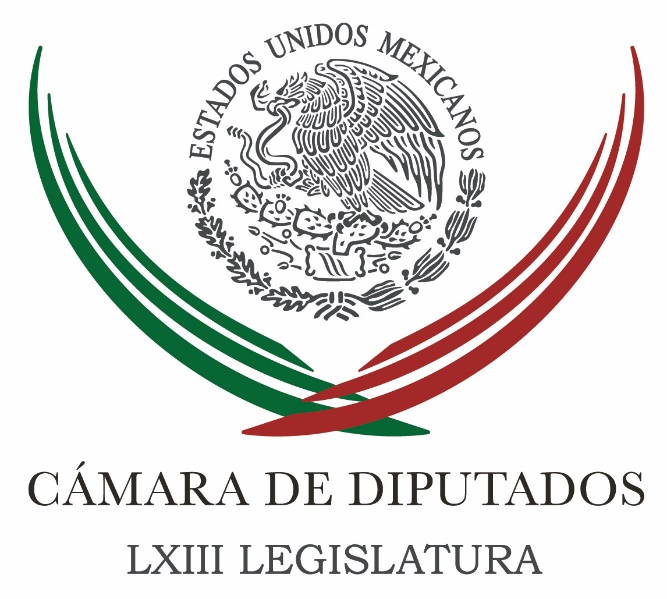 Carpeta InformativaPrimer CorteResumen: Pide Zambrano ir por las reformas a las reformas Educativa y EnergéticaCambios en la fracción del PRD en San Lázaro genera reclamosPresupuesto 2017, podría ser el más severo y difícil de los últimos tiempo: PRIImpulsará PAN agenda para mejorar situación económicaVa PRI por acuerdos y consensos mayoritarios en Senado: Gamboa29 de agosto 2016CÁMARA DE DIPUTADOS TEMA(S): Trabajo Legislativo FECHA: 29/08/16HORA: 00:00NOTICIERO: MVS NoticiasEMISIÓN: Primer CorteESTACIÓN: Online GRUPO: MVS0Pide Zambrano ir por las reformas a las reformas Educativa y EnergéticaEl presidente saliente de la Mesa Directiva de la Cámara de Diputados, Jesús Zambrano, manifestó que las problemáticas en materia educativa y energética obligan al Congreso de la Unión a someter a revisión las reformas en esas materias; así como a fortalecer el sistema anticorrupción.El legislador del PRD, agregó que el periodo ordinario de sesiones que iniciará en el Legislativo el próximo jueves 1 de septiembre, debe ser aprovechado para reforzar las leyes anticorrupción y alistas las reformas de las reformas.Zambrano Grijalva aseveró que la problemática en los ámbitos energético y educativo, deben derivar en cambios legislativos, a fin de garantizar a la población que las autoridades federales no utilizarán la ley para generar más recursos por la vía del alza en los precios.El congresista reconoció que los incrementos a las gasolinas y la luz recientemente anunciados son de tipo fiscal; no obstante, se dieron en el contexto de promesas del Ejecutivo Federal respecto a que la reforma energética beneficiaría a la población y resultaría en una disminución de precios.Insistió en que esa normatividad, lejos de cumplir con las expectativas generadas por el gobierno federal, abrió la puerta a la privatización de los recursos del sector energético. “Por ello, con una revisión crítica de sus resultados, se deben hacer los cambios necesarios para revertirla”, dijo.Sobre el tema educativo, el todavía presidente de la Congreso de la Unión puntualizó que es necesario reabrir ese debate y hacerlo de frente a la sociedad.En el caso de los temas anticorrupción, el perredista señaló que falta trabajar en la Ley de Adquisiciones y Servicios del Sector Público, del Servicio Profesional del Sistema Nacional Anticorrupción y la de Obras Públicas, última que el Senado de la República debe procesar.En lo referente al paquete económico del 2017, indicó que éste debe cumplir los objetivos de promover el desarrollo a través de la inversión en infraestructura, detener el endeudamiento; terminar con privilegios a los grandes inversionistas; frenando los recortes a rubros como el campo, salud y educación.Tras solicitar que se fortalezca con más recursos para el año entrante al Fondo de Capitalidad de la Ciudad de México, el diputado Zambrano dijo que si las normas aprobadas en el Congreso no dan los resultados prometidos, las instituciones del Estado seguirán sumidas en el descrédito y la desconfianza ciudadana.Manifestó que para lograr ese cometido, las fuerzas políticas deben ir a un nuevo acuerdo nacional que permita cumplir las promesas establecidas y responder a las necesidades de la población.Entre los pendientes legislativos, recordó que la Cámara de Diputados debe desahogar los más de 300 juicios políticos archivados, así como reformar las reformas energética y educativa y avanzar en el mando mixto.También se debe retomar el debate sobre la desaparición forzada, el Sistema Nacional de Archivos, regular el uso de la fuerza pública y las armas de fuego, incrementar el salario mínimo, establecer topes máximos a los salarios de altos funcionaros y tratar el tema de los matrimonios igualitarios. ys/m.TEMA(S): Trabajo Legislativo FECHA: 29/08/16HORA: 00:00NOTICIERO: MVS NoticiasEMISIÓN: Primer CorteESTACIÓN: Online GRUPO: MVS0Cambios en la fracción del PRD en San Lázaro genera reclamosEn la fracción parlamentaria del PRD, los cambios en la Mesa Directiva del recinto y el propio grupo parlamentario no se dieron de la manera tersa que anunciaron los dirigentes de esa fuerza políticaAunque durante la sesión plenaria se dio a conocer sin mayor aspaviento que el presidente saliente de la Mesa Directiva, Jesús Zambrano, quedaría en calidad de vicecoordinador parlamentario, desplazando al diputado Guadalupe Acosta, los reclamos han salido a la luz.El presidente de la Comisión de Puntos Constitucionales, Daniel Ordoñez, calificó como una “infamia” y como un “castigo” haber relegado a Acosta Naranjo para darle su puesto al diputado Zambrano Grijalva.Ordoñez Hernández afirmó que al tomar esa decisión, se violó el reglamento interno que establece los procedimientos para nombrar o remover e incluso ratificar a los integrantes de ese órgano de gobierno dentro del grupo parlamentario.“Es un castigo  porque no nos quisimos aliar con Nueva Izquierda para quitar de la coordinación del grupo al diputado Francisco Martínez Neri”, apuntó el legislador.Al anunciar que la corriente de más reciente creación en el Sol Azteca, es decir, el “Grupo Gaileos” impugnará ante los órganos partidistas la decisión referida, al considerar que se tomó de manera irregular, el parlamentario acusó manipulación.Dijo que una de las corrientes mayoritarias, Nueva Izquierda (NI), incluso ofreció maniobrar para remover al coordinador Martínez Neri, y finalmente impulsó la remoción del diputado Acosta Naranjo y del vocero Xavier Nava, por lo que la ratificación del diputado de ADN, Francisco Martínez Neri no se llevó a cabo conforme a las reglas internas.El diputado Ordoñez reveló que durante el segundo día de la reunión plenaria del PRD en San Lázaro, se circuló un documento para juntar firmas de respaldo al diputado Martínez Neri, mantenerlo como coordinador y nombrar vicecoordinador al diputado Zambrano, en sustitución de Acosta Naranjo.Abundó que en su momento él se inconformó y destacó que se violentaban los reglamentos internos. “Ellos debieron primero puesto a consideración si ratificaban o no a los diputados Acosta Naranjo y Xavier Nava, se brincaron ese paso”, explicó.“Si no se ratifica, entonces se procede hacer un proceso de nombramiento de votación en urna y ellos, en un resolutivo, sin un procedimiento establecido como lo es el de designar Mesa Directiva, nombran de manera directa al diputado Jesús Zambrano Vicecoordinador y a la diputada Cristina Gaytán en el lugar del diputado Xavier Nava como como encargada de la Coordinación de Comunicación Social”, relató.Insistió en que ese procedimiento fue anómalo, al grado que el ex presidente del partido Agustín Basave, anunció que se inconformaría por la utilización de su firma para un asunto ajeno al que se le notificó.“Esto es verdaderamente algo aberrante, yo les comenté que era un castigo al pensar distinto de Acosta Naranjo, que era un castigo a que no quisimos en la tarde, por cierto, aceptar una propuesta de Nueva Izquierda en la que nos planteaba unirnos y quitar al diputado Neri y nosotros, el Grupo Galileo, decidimos que no íbamos a acompañar a NI a quitar al diputado Neri, enfatizó.El congresista expresó que lo sucedido con los cambios en la directiva de la bancada, fue un “castigo” a quienes “piensan distinto” en el PRD y a quienes no comparten la política de alianzas que ha establecido el partido.“Vamos a proceder de acuerdo a nuestros estatutos porque fue violado el reglamento en todas sus partes, pero aparte nos inconformaremos y daremos una batalla en el ámbito de la argumentación política porque ellos no tienen ni un solo argumento, no dicen por qué los quitan, no dicen en qué estaban mal, no hacen ninguna valoración, simplemente es una venganza para tener el control de la Junta de Coordinación Política porque saben que Acosta Naranjo les estorba en la Jucopo que nos tocará presidir a partir de este año”, recriminó. ys/m.TEMA(S): Trabajo Legislativo FECHA: 29/08/16HORA: 00:00NOTICIERO: MVS NoticiasEMISIÓN: Primer CorteESTACIÓN: Online GRUPO: MVS0Presupuesto 2017, podría ser el más severo y difícil de los últimos tiempos: PRIEl presupuesto de Egresos de la Federación en 2017, podría ser el más complicado, restringido “difícil y severo” de los últimos tiempos, ello, por la falta de ingresos que presenta el país y los distintos recortes que se han aplicado al gasto, reconoció el líder parlamentario del PRI en la Cámara de Diputados, César Camacho.El congresista agregó que un elemento positivo, en el marco de las complicaciones económicas que enfrentan los mexicanos, es que se buscará mantener como prioridad en el reparto del erario los programas de salud, educación y el apoyo a la inversión productiva.Camacho Quiroz agregó que a pesar de las restricciones económicas, los legisladores buscarán otorgar el apoyo necesario a los municipios del país, en especial a los que se encuentran en zonas rurales, que son los que más respaldo y desarrollo necesitan.El también presidente de la Junta de Coordinación Política de San Lázaro, afirmó que la consigna para el siguiente año y para los tres órdenes de gobierno, debe ser la austeridad.En respuesta, abundó, el Ejecutivo Federal no incrementará ni creará más impuestos; e impulsará a través de la Secretaría de Hacienda (SHCP), planes de apoyo a la inversión productiva y empresarios que resultaron afectados por las acciones de la Coordinadora Nacional de Trabajadores de la Educación (CNTE).Manifestó que los diputados e ocuparán de promover la inversión “estructural”, en espera de que ello reactive la economía interna, permita crear empleos, generar un mayor consumo y en consecuencia, dar paso a una mayor producción de bienes y servicios.De gira por el estado de Nayarit, el legislador insistió en que se promoverá el combate a la desigualdad en el caso de los ciudadanos que viven en zonas rurales y marginadas; así como cuidar de mejor manera el medio ambiente.Al enfatizar que la tarea del Congreso será la de hacer más con menos, recordó que los diputados priistas están a punto de realizar su reunión plenaria, en un hotel de la Ciudad de México, donde definirán los temas de la agenda prioritaria.Previo a ello, adelantó que los asuntos y retos centrales tienen qué ver con seguridad y justicia; policía, juzgados y en suma, la implementación adecuada del nuevo sistema de justicia penal; asimismo, se deberá atender la problemática económica; así como continuar con los esfuerzos de combate a la corrupción y la impunidad. ys/m.TEMA(S): Trabajo Legislativo FECHA: 29/08/16HORA: 00:00NOTICIERO: MVS NoticiasEMISIÓN: Primer CorteESTACIÓN: Online GRUPO: MVS0Impulsará PAN agenda para mejorar situación económicaLa fracción parlamentaria del PAN en la Cámara de Diputados aseguró que arrancará el segundo año de trabajos ordinarios en el Congreso de la Unión, impulsando una agenda cuyo objetivo es mejorar la economía de los ciudadanos, atender la crisis de inseguridad, de corrupción y la falta de estado de derecho.El coordinador Marko Cortés también dijo que se deben hacer los cambios necesarios para mejorar el ingreso y la calidad de vida de las familias mexicanas.En la víspera del inicio de las sesiones en San Lázaro, Cortés Mendoza señaló que para atender la situación compleja que vive el país, es necesario que el resto de las fuerzas políticas muestren voluntad de apoyar los cambios legales que permitan mejorar el ingreso familiar.“Esperamos la voluntad de todas las fuerzas políticas para que ahora sí hagamos los cambios necesarios que permitan mejorar el ingreso y la calidad de vida de las familias. Sacar a México adelante es responsabilidad de todos y tengo confianza que habrá sensibilidad para tomar las mejores decisiones”, dijo.Recalcó que el Ejecutivo Federal ha sido incapaz de aprovechar las reformas estructurales aprobadas por el Congreso, ya que no las ha “explicado” ni aplicado del modo correcto y esto ha provocado que los cambios en particular en los sectores educativo y energético, no estén rindiendo frutos, creando empleos ni generando los dividendos esperados.Indicó que la agenda panista se enfocará en “corregir” las cosas que se han hecho mal y en atender el “descontento nacional” que ha generado la “pésima administración” del Ejecutivo Federal, que se ha caracterizado por actos de corrupción, fallas en la aplicación de la ley, inseguridad y crisis económica.Insistió en que la agenda parlamentaria del albiazul se centrará en el análisis del informe de gobierno del Presidente de la República y en la aprobación del paquete económico, para lo cual se llamará a comparecer a los secretarios de Hacienda, de Gobernación, de Desarrollo Social y de Agricultura.Los panistas promoverán cambios a la “tóxica” reforma fiscal; reducir la tasa del Impuesto Sobre la Renta (ISR) al 28 por ciento; reactivar la deducibilidad al 100 por ciento de las inversiones en activos, gastos de nómina y prestaciones; y volver al Régimen de Pequeños Contribuyentes (REPECOS).Asimismo, buscarán exentar del pago de ISR a pensionados y jubilados; así como aplicar la deducibilidad a las colegiaturas en Educación Media y Superior; evitar que la deuda siga creciendo; y pelearán por destinar a los 11 gobiernos estatales y los 460 municipales que encabezarán en 2017.Añadió que también pugnarán por sacar adelante el mando mixto policial, por lo que deberán corregir la minuta enviada por el Senado.En materia político-electoral, aseveró que empujarán la aprobación de la segunda vuelta electoral y los gobiernos de coalición; así como establecer un “régimen de incompatibilidad” para la elección de consejeros electorales, magistrados y ministros.También en términos económicos, dijo, se retomará el tema del salario digno; y en materia de desarrollo social, se promoverá la creación de un padrón único de beneficiarios de programas sociales y dar autonomía a los organismos de evaluación de la política de desarrollo social. ys/m.INFORMACIÓN GENERALTEMA(S): Información General FECHA: 29/08/16HORA: 00:00NOTICIERO: MVS NoticiasEMISIÓN: Primer CorteESTACIÓN: Online GRUPO: MVS0Va PRI por acuerdos y consensos mayoritarios en Senado: GamboaEl líder del PRI en el Senado de la República, Emilio Gamboa, señaló que durante el siguiente periodo ordinario de sesiones en el Congreso de la Unión, se impulsarán propuestas legislativas que respondan a las necesidades de la ciudadanía. El legislador agregó que se harán los esfuerzos necesarios para impulsar medidas que mejoren el crecimiento económico, permitan abatir la desigualdad y la pobreza, así como fortalecer la transparencia y la rendición de cuentas. Gamboa Patrón dijo que los ciudadanos exigen mayores esfuerzos para “ingresar de lleno a la modernidad”, recuperar el crecimiento económico y combatir la desigualdad y la pobreza. Agregó que el siguiente periodo ordinario de sesiones será un espacio para lograr consensos, así como para promover acuerdos mayoritarios en torno a asuntos relevantes como la definición del paquete económico del 2017, reformas al sistema de justicia y los nombramientos de magistrados del Tribunal Electoral del Poder Judicial de la Federación (TEPJF) y del secretario de la Función Pública. Tras reiterar que los senadores del tricolor seguirán cerrando filas con el Presidente de la República, expuso que contribuirán a generar oportunidades para todos ciudadanos en un ambiente de equidad, justicia, igualdad e inclusión. “La convocatoria es a que sigamos trabajando por México, a que continuemos ofreciendo respuestas legislativas para brindar al país herramientas con la solidez necesaria para enfrentar de manera efectiva los grandes retos y grandes demandas de los mexicanos”, dijo.Remarcó que los priístas seguirán abiertos al consenso y el debate y estarán dispuestos a privilegiar la política, siempre y cuando eso enriquezca la labor parlamentaria.TEMA(S): Información GeneralFECHA: 29/08/2016HORA: 05: 46 AMNOTICIERO: En los Tiempos de la RadioEMISIÓN: Primer CorteESTACION: 103.3 FMGRUPO: FormulaMariana Gómez del Campo. Falta de apoyo a atletas mexicanos Mariana Gómez del Campo, colaboradora: Están de vuelta nuestros atletas tras participar en Río 2016 y los mexicanos reconocemos su esfuerzo y dedicación, pero esto contrasta con el deplorable desempeño de las autoridades deportivas. Después de éxitos y logros conseguidos individualmente y en equipo en las Olimpiadas de Londres 2012, somos testigos de un retroceso brutal a solamente cuatro años de distancia. Yo me preguntaría por qué si se estaban haciendo las cosas bien, ahora queda la sensación de fracaso; por qué los atletas han señalado la falta de apoyo, de uniformes, de respaldo y acompañamiento en sus procesos. Nuestro país se colocó en el medallero por debajo de países con un PIB per cápita menor, como el caso de Kenia, Jamaica, Cuba, Colombia, Argentina, Tailandia o Etiopía, lo que es claro reflejo de que los resultados deportivos son más producto de una adecuada planeación, seguimiento y tratamiento del talento deportivo y de una verdadera estrategia que de una mera cuestión de recursos o inversión en infraestructura. No obstante México es el país que más recursos destina al deporte en América Latina. Queremos saber qué ha hecho la Conade con los dos mil 800 millones de pesos que recibió este año, pero más aún con los 13 mil 600 millones de pesos que se han destinado al deporte en este sexenio, cifra que alcanzaría para construir un proyecto como la Línea 12 del Metro. Necesitamos una explicación para saber por qué faltaron uniformes, viáticos y boletos de avión para deportistas, por qué muchos médicos que auxilian a los deportistas no pudieron ser acreditados.  Por eso impulsamos en la Comisión Permanente del Congreso de la Unión que el director general de la Conade, Alfredo Castillo Cervantes, acuda ante diputados y senadores a rendir cuentas; pedimos que comparezca y explique los malos resultados y por qué el deporte está secuestrado por intereses personales y desafortunadamente también por funcionarios improvisados. México tiene grandes atletas, queremos que cuenten con instituciones que les permitan desarrollar su potencial e impulsen sus carreras. Duración: 02’ 45” bmj/mTEMA(S): Información General FECHA: 29/08/16HORA: 00:00NOTICIERO: MVS NoticiasEMISIÓN: Primer CorteESTACIÓN: OnlineGRUPO: MVS0Gobierno Federal ha aplicado mal las buenas reformas estructurales: PANLa fracción parlamentaria del PAN en el Senado de la República, refrendó que en el siguiente periodo ordinario de sesiones en el Congreso de la Unión, impulsará medidas para mejorar las condiciones económicas del país.El coordinador Fernando Herrera, lamentó que continúen las alzas en los precios de insumos básicos como la gasolina y la energía eléctrica, porque esto impacta directamente al bolsillo de los ciudadanos y genera una mayor inflación.El legislador refrendó que para el PAN, el balance sobre el tercer año de gobierno, es que el Presidente de la República y su equipo han aplicado mal las “buenas” reformas aprobadas por los congresistas.Herrera Ávila añadió que durante los trabajos ordinarios en el Congreso, los panistas no quitarán el dedo del renglón en el caso del alza en los precios de las gasolinas y la luz.Por ello, una vez que el Ejecutivo Federal entregue el paquete económico, acordarán “con toda responsabilidad” las acciones a promover para defender el poder adquisitivo de las familias.Recordó que en la reunión plenaria de los senadores panistas, se llegó a la conclusión de que el Ejecutivo Federal ha desaprovechado las reformas avaladas por los congresistas y a ello se debe la falta de resultados que beneficien a la población.El balance sobre el presente año de gobierno es negativo, remarcó, en tanto que la economía se encuentra estancada y las previsiones no son alentadoras; la inseguridad y la violencia van a la alza; se vive una crisis de derechos humanos; la corrupción se ha convertido en el “emblema” del sexenio; la reforma educativa “está secuestrada” y la política exterior es “errática y tímida”.Aseguró que por ello, los panistas en el Senado asumirán una actitud responsable, a fin de contribuir a la solución de los problemas nacionales.Entre otros temas, seguirán empujando cambios a la “tóxica reforma fiscal” y que la Ley de Disciplina Financiera de las Entidades Federativas y los Municipios aplique sin fallas.Aunado a ello, apuntó, se procesarán con el cuidado debido los nombramientos del Comité Ciudadano, Presidente del Sistema, Fiscal Anticorrupción y Secretario de la Función Pública, para garantizar que actúen de manera ética y profesional.También se impulsarán los cambios pendientes en torno al Sistema Nacional Anticorrupción, como los ajustes a la Ley de Obras Públicas; y una nueva reforma electoral para implementar la segunda vuelta, recortar los spots y establecer más debates entre candidatos.Añadió que en asuntos internacionales, los panistas buscarán regular la participación de México en las Operaciones de Mantenimiento de la Paz en las Naciones Unidas, ratificar los tratados pendientes en materia  de cambio climático y cumplir los compromisos relativos al combate a las drogas.Asimismo, se fijará una postura sobre el Acuerdo de Asociación Transpacífico (TPP); y  se promoverá el fortalecimiento de organismos internacionales en materia de derechos humanos, entre otros asuntos. ys/m.TEMA(S): Información General FECHA: 29/08/16HORA: 00:00NOTICIERO: MVS NoticiasEMISIÓN: Primer CorteESTACIÓN: Online GRUPO: MVS0La Reforma Energética permitió reducir las gasolinas y luz, en 2015: PRIEl líder nacional del PRI, Enrique Ochoa, salió en defensa de las reformas estructurales impulsadas por el Gobierno Federal.Pese a que la oposición ha hecho un balance negativo de la administración del presidente Enrique Peña y el Ejecutivo acaba de anunciar una nueva alza a los precios de las gasolinas y el diésel, el dirigente del tricolor aseguró que gracias a las reformas, el gas LP bajó su costo en 10 por ciento, y las tarifas eléctricas de bajo consumo un dos por ciento.Aunque eso sucedió, aclaró el dirigente priista, durante el 2015, insistió en que las reformas estructurales sí están funcionando, pues en su momento beneficiaron a 19.5 millones de hogares y en suma, a 85 millones de mexicanos.Al indicar que el PRI debe retomar las causas sociales y las “mejores causas ciudadanas” para recuperar la confianza de la población, manifestó que los cambios legales impulsados en este sexenio permitirán avanzar hacia la política social que el país requiere.Insistió en que durante el 2014 y el 2015 las tarifas domésticas de bajo consumo se redujeron en promedio dos por ciento, lo que benefició al 90 por ciento de los usuarios en ese rango, es decir, 35.5 millones de personas. Durante las pasadas administraciones panistas, agregó, esos cobros no bajaron, por el contrario, aumentaron en promedio cuatro por ciento.Ochoa Reza también señaló que el PRI debe comprometerse en la solución de los dos principales problemas del país, es decir, la pobreza y la desigualdad.“A todos los mexicanos nos duele la pobreza y la desigualdad que existe en nuestro país. A los priistas nos duelen estos problemas porque desde el gobierno hemos construido las principales instituciones de asistencia social, salud y bienestar en México. El PRI merece un discurso y una política social renovada. Necesitamos ponernos a trabajar para que ofrezcamos una nueva propuesta social para nuestro país”, remarcó.Enfatizó que México ya cuenta con los instrumentos necesarios para lograr la estabilidad económica y transformarse; sin embargo, es necesario que el tricolor renueve su compromiso con la justicia social.Acto seguido, llamó a los legisladores priistas a que, en el siguiente periodo ordinario de sesiones, cierren filas con el Primer Mandatario y formen un frente común para atender y abatir los principales rezagos que sufren los mexicanos. ys/m.TEMA(S): Información general FECHA: 29/08/2016HORA: 08:14 AMNOTICIERO: Enfoque Noticias EMISIÓN: Primer  Corte ESTACIÓN: Online GRUPO: NRM Comunicaciones 0 Por falta de resultados, PRD pedirá revisión de reformas estructurales: BarralesEn entrevista para Enfoque Noticias, la presidenta nacional del PRD, Alejandra Barrales, señaló el matrimonio entre personas del mismo sexo es un tema obligado para su partido, pues fue el primero en el país en implementar la reforma al Código Civil en la Ciudad de México para permitir este tipo de uniones.En cuanto a las reformas estructurales, Barrales aceptó que el Sol Azteca creía que estas sacarían al país del conflicto; sin embargo, no están dando resultados, por lo cual pedirán su revisión.Asimismo, resaltó que otro tema pendiente es el incremento al salario mínimo, dentro lo cual exigirán la desaparición de la Comisión de Salarios Mínimos, la cual no ha ayudado a los trabajadores.Finalmente, comentó que de forma permanente el partido ha trabajado y planteando a los gobiernos de Tabasco y de la Ciudad de México la importancia de las decisiones que toman, así como se escuchó su compromiso para no retirar programas sociales, sobre todo las becas educativas. rrg/mTEMA(S): Información General FECHA: 29/08/16HORA: 05:49NOTICIERO: En los Tiempos de la RadioEMISIÓN: Primer CorteESTACIÓN: 103.3 FMGRUPO: Radio Fórmula0Lepoldo Mendívil. Debate sobre matrimonios gayLeopoldo Mendívil, colaborador: El nuevo periodo ordinario de sesiones en el Congreso de la Unión que arranca esta semana será el escenario ideal para saber hasta dónde los legisladores están dispuestos a entrarle al debate de iniciativas tan polémicas como la de la legalización de los matrimonios entre personas del mismo texto, entre otros, claro. Pese a que ésta es promovida desde la Presidencia, algunos coordinadores parlamentarios -los del PRI de entrada- parecieron no tener ni prisa ni interés en entrarle al tema; que tal como se vio en la mesa de debate con la que inauguró su nuevo espacio Joaquín López-Dóriga en Televisa, está generando mucho interés en algunos sectores de la sociedad. La polémica fue tan significativa que provocó un fuerte movimiento en redes sociales convirtiéndose esa discusión en trending topic durante más de siete horas después de haber concluido el programa, si a eso se agrega que un día antes y como parte de la nueva política editorial que impulsa la televisora, la propia Denise Maerker en su noticiario nocturno ya había abordado el tema, lo que también suscitó interés en la audiencia televisiva, es claro que la iniciativa relacionada con los matrimonios gay da para un amplio debate. Falta muy poco para saber si el tema formará parte o no de la agenda legislativa, ¿qué partidos son los que terminen por impulsarla? ¿Cómo justificarán éstos una y otra medida? Y en el caso específico del PRI, ¿en qué términos y bajo qué argumentos le van a decir no al Presidente de la República? Mientras tanto, bienvenido el debate de éste y otros temas polémicos que ha comenzado a impulsar Televisa luego de anunciarse los cambios de imagen, logotipo, conductores en sus espacios informativos y, de manera sobresaliente política editorial. Ya casi sólo resta que el Gobierno Federal revise su política de comunicación a la luz de los resultados que hasta ahora ha obtenido. Oscar, amigos de la República y más allá, hasta aquí mi comentario de hoy, que tengan un hermoso comienzo de esta semana. Duración 2´28´´, ys/m.TEMA(S): Información GeneralFECHA: 29/08/2016HORA: 06: 31 AMNOTICIERO: En los Tiempos de la RadioEMISIÓN: Primer CorteESTACION: 103.3 FMGRUPO: FormulaJulián Olivas. Sistema de pensiones Julián Olivas, colaborador: El tema de pensiones vuelve a ser un tema para comentarse. A raíz de las manifestaciones en contra del sistema chileno por parte de sus trabajadores, ya que las pensiones que recibirán o reciben son insuficientes para los jubilados de ese país. Al revisar el esquema chileno encontramos que sus afiliados contribuyen con un 10 por ciento obligatorio, a diferencia del de México donde sólo se aporta el 6.5 por ciento y muy distante del 34 por ciento de Hungría, 33 por ciento de Italia, 22 por ciento de Israel o 19.6 por ciento de Alemania. Ante esta situación el Gobierno mexicano ha promovido las aportaciones voluntarias abriendo varios canales de captación para que los afiliados puedan agregar recursos a sus Afores y mejorar la cuantía de sus pensiones, pero esta medida parece no ser suficiente, por lo que será necesario que se aprueben modificaciones legales para aumentar las aportaciones obligatorias, medida que podría ser gradual para no afectar a los factores de la producción que aportan al sistema. Aunado a lo anterior, el movimiento demográfico que viene observando nuestro país, donde el número de trabajadores por cada persona en edad de retiro va disminuyendo de 10.4 por ciento en 2010 a 9.6 en 2015 y si sigue la misma tendencia en 2020 serán 8.6 por ciento y el 2025 7.5 por ciento. Las reformas al sistema parecen impostergables para no afectar a la clase trabajadora cuando se retira y a las propias finanzas públicas que tienen que garantizar una pensión mínima. Duración: 02’ 07” bmj/mTEMA(S): Información general FECHA: 29/08/2016HORA: 07:10 AMNOTICIERO: Despierta con Loret  EMISIÓN: Primer  Corte ESTACIÓN: Canal 2  GRUPO: Televisa0 Gustavo de Hoyos: Nuevos aumentos en gasolina y luzCarlos Loret de Mola (CLM), conductor: ¿Qué van a hacer los empresarios ante esto?, ¿van a subir los precios de las cosas? Está en la línea el presidente de Coparmex Gustavo de Hoyos, gracias por tomarnos la llamada muy buenos días. Gustavo de Hoyos (GH), presidente de Coparmex: Carlos, muy buenos días un saludo para ti y toda la audiencia. CLM: Estamos viendo que en precios de insumos, de combustibles, de luz, hay aumentos que triplican la inflación. Primero; ¿esto va a aumentar la inflación en el país? Segundo, ¿van a empezar ustedes a subir los precios de las cosas como empresarios? GH: Carlos, creo que hay que tomar en cuenta que estamos en pleno proceso de transición, es decir, a partir de que aprobó la reforma energética, por allá en agosto de 2014 y hasta el día de hoy hemos experimentado un mercado completamente cerrado en donde el gobierno ha fijado los precios a un mercado en donde paulatinamente hay más intervención del componente internacional. Desde el luego el camino no ha sido fácil y hoy en día estamos frente a esta realidad que Enrique ha dibujado con mucha claridad donde en términos absolutos efectivamente tenemos un incremento mucho más importante que lo que ha observado la inflación. Nos parece a nosotros que por lo pronto, estos incrementos no comprometen asimismo la estabilidad macroeconómica del país, desde luego que si implican un reto para los empresarios porque a final de cuentas, al incrementar de manera tan importante el costo de esos insumos, los empresarios tienen que mantener su competitividad. Creo que están haciendo, la mayor parte de las empresas un esfuerzo para poder asimilar estos incrementos sin repercutirlos en los precios, pero ciertamente si presiona la posibilidad... Enrique Campos Suárez (ECS), colaborador: Pero a ver Gustavo. Al mismo tiempo, por ejemplo en el caso de las gasolinas, un componente muy importante y casi la mitad del precio es impuesto. El Gobierno Federal tiene un problema de ingresos, ¿están ustedes de acuerdo con que ahí llegue una manera de poder obtener más recursos?, ¿para poder equilibrar las finanzas? GH: El Gobierno tiene que ser mucho más eficiente en la forma en la que cuida nuestro dinero, no podemos permitir que a través de incrementos de impuesto, mucho menos en los impuestos se pretenda conseguir la estabilidad de las finanzas públicas. Aquí me parece que el costo digamos, de mantener el biofiscal, el (Inaudible) macroeconómico no puede ser pasada a la factura de los ciudadanos y por eso en su reclamo Enrique y Carlos, siempre ha sido de que el gobierno tiene que mejorar su eficiencia, tiene que combatir a fondo la corrupción. CLM: A ver, pero lo que nos está diciendo es que sí en efecto puede haber un aumento de precios, si en efecto se puede descomponer la inflación por estos incrementos. GH: El incremento puede llegar a impactar los bienes sobre todo en aquellas empresas que son más sensibles porque el costo de producción está notoriamente influido por los energéticos. Aquí nos parece que tenemos que cuidar mucho para que no se vuelva un fenómeno generalizado. CLM: Muchísimas gracias Gustavo de Hoyos, presidente de Coparmex por estos minutos. ECS: Fíjate que hace algunos años en el 2011, 2012, las gasolinas eran muy baratas en México comparado con lo que costaban en Estados Unidos, la diferencia, una parte era por supuesto el tipo de cambio, teníamos dólares de 13, no de a 19. Pero otra era un subsidio, el Gobierno Federal ponía hasta 200 mil millones de pesos en subsidios que se distraían de hacer otras cosas y se destinaban a llenar el tanque... Ana Francisca Vega (AFV), conductora: Sufrimos a un grupo poblacional muy particular que son los propietarios de coches ¿no? ECS: Es mejor que el combustible cueste lo que tenga que costar, sólo el componente del impuesto que es casi la mitad del precio. CLM: A mí lo que me preocupa en este momento es que es muy por encima de donde está la inflación, seguramente va a subir la inflación por esto, es decir, se le van a descomponer los números al Banco de México, seguramente muchos productos que son intensivos en uso de luz, en uso de combustibles van a subir de precio también. ECS: No todos los precios pueden subir. AFV: Y los salarios Carlos, lo platicábamos fuera del corte, los salarios CLM: Ah pues si, eso es lo más obvio. AFV: Bueno pues no, pero ese... digo, ¿cuál ha sido la tendencia? Enrique lo conoce mucho mejor, pues no suben los salarios. ECS: No tanto, o sea, sí por arriba de la inflación pero no tanto. No todos los productos podrá salir porque dejan de venderse, entonces muchos tendrán que accederlos. CLM: Y no van a subir 9 por ciento de golpe ¿no? ECS: No hay manera. CLM: Pero algún ajuste puede suceder ¿no? Duración 4’ 00” rrg/m Carpeta InformativaSegundo CorteResumen: Rectifica Castillo. SAT no auditará premios de medallistas olímpicosNo debe negociarse ningún punto contra Reforma Educativa: Marko CortésLey de desaparición forzada carece de propuestas ciudadanas: familias exigen al Congreso ser tomadas en cuentaSenadores del PRI, listos para batalla legislativa y electoral: GamboaPRI oficializa a Pablo Escudero como próximo presidente en el SenadoNo habrá acuerdos que vulneren la Reforma Educativa: Osorio ChongRousseff se presenta ante el Senado de Brasil para defenderse en juicio político29 de Agosto 2016TEMA(S): Trabajo LegislativoFECHA: 29/08/2016HORA: 13: 20 PMNOTICIERO: SDPnoticiasEMISIÓN: Segundo CorteESTACION: OnlineGRUPO: SDPnoticiasRectifica Castillo. SAT no auditará premios de medallistas olímpicosAl comparecer ante la Comisión del Deporte de la Cámara de Diputados, Castillo Cervantes aclaró que los ganadores de presea en Río 2016 podrán acceder a la totalidad de los recursos contemplados por el Gobierno Federal, sin que la autoridad fiscal confisque algún porcentaje."Ya tenemos la salida jurídica platicada con el SAT para que los atletas puedan recibir el dinero de manera total, sin que tenga que enterarse, que es más o menos el mismo esquema que se utiliza para el Premio Nacional del Deporte", dijo el funcionario federal. La CONADE estableció un esquema de estímulos para Río 2016 de 3 millones de pesos por oros, 2 millones por platas y 1 millón por bronces. Además, los atletas ubicados en cuarto lugar también se harán acreedores a 500 mil pesos, mientras quienes alcanzaron el quinto sumarán 300 mil pesos. Alfredo Castillo dijo que el balance de estímulos entregados en Londres 2012 y Río 2016 superan los 18 millones de pesos. Sobre las proyecciones a futuro para el deporte olímpico, el titular de la CONADE dijo que México tiene una buena generación para llegar en alto nivel a Tokio 2020 y a punto en 2024. bmj/mTEMA(S): Trabajo LegislativoFECHA: 29/08/2016HORA: 11: 53 AMNOTICIERO: Formula OnlineEMISIÓN: Segundo CorteESTACION: OnlineGRUPO: FormulaNo debe negociarse ningún punto contra Reforma Educativa: Marko CortésTras celebrar las gestiones del Gobierno del Estado que derivaron en el inicio de la liberación paulatina de alrededor de 200 unidades de transporte secuestradas por los normalistas en Michoacán, el diputado federal Marko Cortés Mendoza consideró que en la reanudación del diálogo para llegar a acuerdos con los estudiantes, no debe negociarse ningún punto que vaya en contra de la Reforma Educativa, como las extintas entregas de plazas automáticas. De acuerdo a un comunicado, en este sentido, el coordinador de los diputados federales del Partido Acción Nacional (PAN) reiteró su respaldo y exigencia de acciones concretas en pro de la gobernabilidad en el estado por parte de las autoridades a nivel estatal y federal, así como a las decisiones encaminadas al cumplimiento de la reforma que busca brindar educación de calidad a los niños y jóvenes de Michoacán y del resto del país. Asimismo, Cortés Mendoza emitió un llamado al cese de prácticas vandálicas por parte de grupos de presión, ya que estas derivan en afectaciones que impactan a toda la población michoacana, ya que cabe recordar que debido a la retención de autobuses los empresarios del ramo optaron por suspender las corridas de autobuses, dejando grandes pérdidas económicas así como a miles de pasajeros impedidos para trasladarse a las regiones de la Costa, Tierra Caliente, Meseta Purépecha, Lacustre y Uruapan. Advirtió que si bien debe continuar el diálogo, no puede permitirse impunidad ni continuidad en actuaciones que ponen en riesgo la estabilidad social y económica del resto de los michoacanos, "donde ceder ante estos chantajes da pie a la continuidad de este tipo y de otras presiones de grupos radicales que para conseguir sus demandas buscan generar caos e ingobernabilidad". Finalmente, el líder de la fracción blanquiazul anunció que estará atento a las conclusiones que emanen del séptimo foro sobre el modelo educativo que presidirá este lunes 29 de agosto el secretario de Educación Pública, Aurelio Nuño, con representantes de la iniciativa privada, "donde será difícil que los bloqueos económicos realizados por el magisterio no sean uno de los temas a abordar".bmj/mTEMA(S): Trabajo LegislativoFECHA: 29/08/2016HORA: 12: 39 PMNOTICIERO: 24 HorasEMISIÓN: Segundo CorteESTACION: OnlineGRUPO: 24 HorasLey de desaparición forzada carece de propuestas ciudadanas: familias exigen al Congreso ser tomadas en cuentaEl Movimiento por Nuestros Desaparecidos, integrado por más de 40 grupos de familias de desaparecidos, exigieron que el Congreso de la Unión los tomen en cuenta para la elaboración de la ley general sobre desaparición forzada, ya que carece de propuestas ciudadanas.Yolanda Morán de Fuerzas Unidas por Nuestros Desaparecidos (Fundem) en Coahuila, pidió un plan nacional de búsqueda que implique necesariamente la participación de las familias.“El movimiento está consciente de que corresponde al Estado aprobar y adoptar medidas integrales y efectivas para la verdad, la justicia, así como la reparación y erradicación de la desaparición en el país.”“En el mes de septiembre comenzará un nuevo periodo de discusión legislativa en la Cámara de Diputados y Senadores este es el momento propicio para que las familias exijamos que la problemática de la desaparición de personas se coloque en la discusión política y deje de ser ignorada entre las autoridades involucradas”, refirió Morán en conferencia.Recordó que han emprendido la búsqueda por diversos medios y después han elaborado colectivamente propuestas para la discusión de dicha ley.Anunció que de agosto a noviembre estarán presentando la campaña desde la página sinlasfamiliasno.org. bmj/mTEMA(S): Información general FECHA: 29/08/16HORA: 12:50NOTICIERO: Notimex / Terra EMISIÓN: Segundo Corte  ESTACION: Online GRUPO: NotimexSenadores del PRI, listos para batalla legislativa y electoral: GamboaEl coordinador del PRI en el Senado de la República, Emilio Gamboa Patrón, afirmó que su bancada está lista para la batalla legislativa y para los comicios estatales del 2017 y los presidenciales del 2018.En el marco de la inauguración de la reunión plenaria de los senadores priistas, dijo que "también aquí hay hombres con una enorme experiencia, líderes sindicales con un peso específico muy fuerte, que han sabido demostrar junto con los demás compañeros de mi partido, que estamos listos para la batalla que viene". "Estamos listos para la agenda legislativa que vamos a llevar a cabo en este próximo periodo, del 1 de septiembre al 15 de diciembre", aseveró ante el secretario de Gobernación, Miguel Ángel Osorio Chong. Gamboa Patrón indicó que los senadores del Partido Revolucionario Institucional (PRI) "estamos listos también, como se lo dije al señor gobernador del Estado de México, también se lo decimos al estado de Coahuila y se lo decimos al estado de Nayarit". Al mandatario mexiquense, Eruviel Ávila, quien asistió a la inauguración del cónclave, le expresó: "aquí tienen un ejército, señor gobernador, aquí está un ejército del presidente Enrique Peña Nieto para hacerle frente a lo que deseamos". El líder parlamentario confió en que el PRI ganará los comicios del 2018, porque tiene las mejores mujeres y los mejores hombres en este país. Previamente, Eruviel Ávila expuso a los senadores priistas una serie de propuestas legislativas en materia de control de armas de fuego, respecto a la liberación anticipada de presos y para fortalecer los derechos de las víctimas. /gh/mTEMA(S): Información General FECHA: 29/08/16HORA: 13:33NOTICIERO: Notimex / Terra EMISIÓN: Segundo Corte  ESTACION: Online GRUPO: Notimex 0PRI oficializa a Pablo Escudero como próximo presidente en el SenadoLa bancada de los senadores del PRI confirmó la elección por unanimidad del legislador pevemista Pablo Escudero Morales para presidir la Mesa Directiva del Senado de la República por un periodo de seis meses.En rueda de prensa los senadores Miguel Romo Medina e Ismael Hernández confirmaron la decisión, misma que será comunicada por el coordinador del PRI en la Cámara alta, Emilio Gamboa, a sus homólogos del PAN y PRD. Los legisladores del partido tricolor informaron que la decisión de que sea Pablo Escudero Morales quien presida el Senado por un periodo de seis meses fue informada y consensuada con el presidente nacional del PRI, Enrique Ochoa Reza. El senador Ismael Hernández comentó que en los otros seis meses del periodo ordinario aún no define quién será el presidente del Senado de la República, lo cual se definirá en la reunión plenaria a finales de enero del próximo año. /gh/mTEMA(S): Información GeneralFECHA: 29/08/2016HORA: 08: 08 AMNOTICIERO: La RedEMISIÓN: Segundo CorteESTACION: 92.1 FMGRUPO: Radio CentroMiguel Romo Medina. Reunión plenaria del PRISergio Sarmiento (SS), conductor: En unas horas más va a arrancar la plenaria de los legisladores del PRI. En la línea telefónica el senador Miguel Romo Medina, vicecoordinador del grupo parlamentario del PRI en el Senado. Senador Romo, ¿cómo está? Buenos días. Miguel Romo Medina (MRM), vicecoordinador del grupo parlamentario del PRI en el Senado: Muy buenos días don Sergio, con el gusto de saludarle, lo mismo Lupita. Guadalupe Juárez Hernández (GJH), conductora: Hola, ¿qué tal? Buenos días. SS: Cuéntenos cómo se están preparando para el nuevo Periodo Ordinario de Sesiones que empieza el próximo 1° de septiembre. MRM: Muy correcto, estamos a una hora y media aproximadamente de iniciar nuestra reunión plenaria al grupo parlamentario del PRI, es una reunión en la cual se ha invitado a varios secretarios de estado, desde luego asociados a temas legislativos que nos interesan. Entre otros estará el secretario de Gobernación, quien será quien inicie o dé apertura a estos trabajos; estará la secretaria de Relaciones Exteriores, que es un tema por demás también fundamental la política interior del país como la exterior, que es una de las facultades y obligaciones fundamentales del Senado en materia de la relaciones exteriores que nuestro país establece. Estará también la procuradora general de la República, tema no menos importante en materia de procuración de justicia; estará también el secretario de Educación, es un tema relevante en este momento en la implementación de la Reforma Educativa; estará el secretario del Trabajo, quien también nos comentará sobre algunos temas en materia laboral que pudiera finalmente presentarse por el Ejecutivo al Congreso de la Unión. El día de mañana también aperturará el secretario de Hacienda y Crédito Público, tema también relevante en materia económica y financiera para el país en un momento coyuntura, el secretario de Desarrollo Social, el secretario de Salud y estará con nosotros el presidente del Comité Ejecutivo Nacional, que junto con el gobernador del Estado de México -dado que estamos realizando esta plenaria en Ixtapan de la Sal en el Estado de México- estará con nosotros también participando en estos trabajos. Y bueno, entremezclado con los temas que los secretarios y titulares de estas dependencias nos comenten sobre la intención o trabajos que tengan para materia legislativa los propios senadores, las propias senadoras del grupo parlamentario, expresaremos en momentos específicos sobre temas que nos interesan o que traemos todavía en procesos que se quedaron pendientes del periodo ordinario anterior para finalmente integrar una agenda que daremos a conocer el día de mañana con los que concluirán estos trabajos. GJH: Dos temas, el primero, la Reforma Educativa, ¿hay posibilidades de que se discuta alguna modificación a la ley ahora que se ha solicitado que podría haber algún cambio que se está discutiendo también en otros partidos? Por la otra, siguen los gasolinazos, los incrementos, nos dijeron que no iba a haber sorpresas y sí las está habiendo. MRM: En materia educativa finalmente quiero expresar que el sentir del grupo parlamentario desde luego es el que se respete y se avance en la consolidación, en la implementación de la reforma, que mucho tiempo, mucho esfuerzo y mucha tarea costó en el seno del Congreso. Fueron obviamente largas jornadas donde acudieron académicos, especialistas, sociedad civil y la opinión misma de todos los legisladores de todos los grupos parlamentarios y fue una jornada muy larga. Yo recuerdo incluso que tuvimos que instalarnos en una sede alterna, que fue en un centro de convenciones por el rumbo del Hipódromo para poder continuar y sacar esta reforma. Creo que hay que implementarla, creo que hay que sacarla adelante, tiene un espíritu fundamental, que es la calidad de la educación y eso nos lleva a que debemos apoyar su implementación plena, hay una institución que se creó con esta reforma, precisamente la de la evaluación educativa, y debemos dejarla que pueda desarrollar plenamente su función. Desde luego, quiero decir con toda claridad que la norma es dinámica, es decir, debe de ser cambiante, debe de actualizarse, debe de... SS: ¿Significa eso que va a haber marcha atrás? MRM: No, quiero decir que hay que implementar esta reforma que se aprobó en el Congreso en su momento y debe de seguir adelante. Esto no quiere decir que haya una cerrazón a escuchar, y es a lo que me refiero, de que si hay alguna propuesta en algún sentido se analice, se pueda estudiar, discutir y haya apertura, pero esto no quiere decir que el escuchar o conocer alguna propuesta y se discuta necesariamente nos lleve a que aceptemos alguna posición de modificar o de dar marcha atrás... GJH: O sea, pero ¿sí podría haber cambios? MRM: De esta reforma que tiene un gran espíritu. GJH: Sí podría haber cambios en la reforma, ésa es la información, ¿no? MRM: No, en su esencia definitivamente, en su esencia no puede haber cambio, la educación debe de ser y fortalecerse en sus conceptos constitucionales de gratuidad, laica, pero sobre todo el espíritu fundamental debe de prevalecer, debe ser una educación de calidad y, en ese sentido, tenemos que mantenernos y ésa es la posición. SS: ¿Qué pasa con los gasolinazos y con los aumentos energéticos? ¿Los van a considerar? ¿Van a considerar algún cambio en la legislación existente en materia energética? MRM: No está en este momento en la agenda, porque finalmente dentro de la Reforma Energética se estableció, se legisló y fue aprobado por el Congreso en su conjunto, y al decir en su conjunto pues en su gran mayoría, tanto en la Cámara de Diputados y la Cámara de Senadores. Cuando se analizó la Reforma Energética y se estableció algo que se está aplicando realmente en el juego del mercado, que es esa banda que la ley establece de un incremento o decremento hasta un piso o un techo justamente considerando las modificaciones del precio de los hidrocarburos, del precio de los energéticos, y estos topes hasta donde ya conocemos y sabemos por las informaciones que se tienen de la propia Secretaría de Hacienda han llegado ya a su nivel, a su tope, y esto debe ya de concluir porque está justamente en el límite, en el techo de esta banda que da como máximo incremento en ello. SS: ¿Seguirán las...? MRM: Entonces están dentro del marco mismo de la ley estas fluctuaciones que obedecen no a una decisión institucional o empresarial, hablando de la empresa pública de Pemex o de una política financiera, sino obedece a una fluctuación del precio del mercado internacional. SS: ¿La ley de matrimonio igualitario que presentó el Presidente Peña Nieto seguirá en la congeladora? MRM: Como tú bien sabes esta iniciativa fue presentada en la Cámara de Diputados, por ello se convierte evidentemente como Cámara de origen y en la Cámara de Diputados tendrán ellos -y somos respetuosos del espacio dentro del proceso legislativo- que cursar un trámite y no sabemos si finalmente esa iniciativa vaya a ser discutida en comisiones, se convierta en algún dictamen, si ese dictamen vaya a pasar o no a pleno para ser discutido y este pudiera ser eventualmente en algunos términos aprobado para que se convierta en una minuta y nos llegue al Senado. En este momento para nosotros, en la Cámara de Senadores y en grupos parlamentarios no tenemos materia, no tenemos que analizar jurídicamente, en consecuencia, por lo dicho y expresado por el grupo parlamentario o por algunos diputados en la Cámara de origen no se ha convertido o no es una iniciativa prioritaria, de modo que estaremos nosotros en este momento como senadores o como posible Cámara revisora pendientes de saber el curso que esta iniciativa promueve. SS: Senador Miguel Romo Medina, gracias por hablar con nosotros. MRM: Por el contrario, me da mucho gusto saludarles, buen día. GJH: Gracias, buen día. Duración: 09’ 58” bmj/mTEMA(S): Información General FECHA: 29/08/16HORA: 00:00NOTICIERO: MVS NoticiasEMISIÓN: Segundo CorteESTACIÓN: OnlineGRUPO: MVSNo habrá acuerdos que vulneren la Reforma Educativa: Osorio ChongEl secretario de Gobernación, Miguel Ángel Osorio Chong, aseguró que no se ha claudicado ni se ha negociado la Reforma Educativa y advirtió que no hay ni habrá acuerdos que la vulneren.Al inaugurar los trabajos de la novena reunión plenaria de los senadores del PRI, en Ixtapan de la Sal, Estado de México, el funcionario federal destacó que, en caso de que se realicen nuevas reuniones con la CNTE, estas serán públicas y de frente a la sociedad.Señaló que el objetivo es que los mexicanos sepan que no se está negociando la ley, sino que se está haciendo un trabajo de diálogo, sin vulnerar los derechos de los mexicanos.Miguel Ángel Osorio Chong indicó que el Gobierno Federal ha puesto toda su voluntad para resolver, a través del diálogo, la problemática con el magisterio. No obstante, reiteró que “hay límites”, por lo que, de ser necesario, actuarán conforme a la ley.Resaltó, en este sentido, que en caso de que se requiera el uso de la fuerza pública, se hará con respeto a los derechos humanos e incluso con la compañía de observadores de la CNDH para vigilar la actuación de la Policía Federal.El titular de la Secretaría de Gobernación subrayó que no se trata de una advertencia, sino de que cada uno cumpla con lo que le corresponde. ys/m.TEMA(S): Información General FECHA: 29/08/16HORA: 13:27NOTICIERO: Enfoque EMISIÓN: Segundo Corte  ESTACION: Online GRUPO: NRM ComunicacionesReforma Educativa, plataforma para lograr un México exitoso: Nuño MayerLa reforma educativa no sólo es la más importante de la presente administración, sino que además es la plataforma para que México pueda llegar a ser un país exitoso en el siglo XXI, aseguró Aurelio Nuño Mayer, secretario de Educación.Al inaugurar el foro de Consulta sobre el Modelo Educativo y la Propuesta Curricular para la Educación Obligatoria con Cámaras Empresariales, el titular de la Secretaría de Educación Pública (SEP) destacó la importancia de revisar esta iniciativa.Dijo que por ello se han planteado tres documentos que están siendo revisados por los diferentes sectores que intervienen en la educación del país y que buscan garantizar que el nuevo modelo educativo responda a las necesidades de México ante el mundo actual.El funcionario federal comentó que los documentos señalados son: Los Fines de la Educación el Siglo XXI; El Modelo Educativo 2016; y La Propuesta Curricular para la Educación Obligatoria 2016.Esto permitirá hacer frente a la velocidad con la que se genera hoy en día la información y el conocimiento, la habilidad de interaccionar globalmente con el resto del mundo y en donde la mayoría de los empleos que se tendrán en los próximos 20 años todavía no existen.Esto, agregó, lleva a plantear la necesidad de un modelo educativo sólido que garantice que los alumnos adquieran el perfil educativo que les permita responder a estas necesidades nuevas que presenta el siglo XXI. /gh/mTEMA(S): Información general FECHA: 29/08/2016HORA: 11:47  AMNOTICIERO: Enfoque  Noticias EMISIÓN: Segundo  Corte ESTACIÓN: Online GRUPO: NRM Comunicaciones CNDH acompañará operativos de PF contra bloqueos de CNTE: Osorio ChongEl secretario de Gobernación, Miguel Ángel Osorio Chong, anunció que a partir de hoy, los operativos que realice la Policía Federal para evitar bloqueos por integrantes de la Coordinadora Nacional de Trabajadores de la Educación (CNTE), serán acompañados de integrantes de Comisión Nacional de Derechos Humanos y Organizaciones Civiles para garantizar el actuar de los elementos policiacos y evitar “interpretaciones sesgadas”.En el marco de la inauguración de la plenaria de los senadores del PRI que tiene lugar en Ixtapan de la Sal, Estado de México; el titular de Segob, también informó que de ahora en adelante, cualquier reunión que tengan con integrantes de la CNTE, serán abiertas y de cara a la sociedad.“Desde la Secretaría de Gobernación, daremos transparencia en caso de que se den nuevas reuniones, para que los mexicanos sepan que no estamos negociando la ley. Las reuniones con este grupo de inconformes serán abiertas y de cara a la sociedad”, advirtió Osorio Chong.Ante senadores del PRI, el gobernador del Estado del México, Eruviel Ávila Villlegas y la secretaria de Relaciones Exteriores, Claudia Ruiz Massieu; el encargado de la política interior del país dejó en claro que el gobierno federal “no ha claudicado, ni ha negociado” la Reforma Educativa.  rrg/mTEMA(S): Información GeneralFECHA: 29/08/2016HORA: 10:25NOTICIERO: Fórmula EMISIÓN: Segundo CorteESTACION: OnlineGRUPO: FórmulaRousseff se presenta ante el Senado de Brasil para defenderse en juicio políticoLa suspendida presidenta de Brasil, Dilma Rousseff, acudió el lunes al Senado para presentar su defensa de los cargos de violar las leyes presupuestarias del país, en el marco de un juicio político que se prevé la removerá definitivamente de su cargo esta semana.Los senadores interrogarán a Rousseff en una sesión que se espera se extienda por todo el día. El pleno del Senado realizará una votación sobre el proceso el martes o el miércoles por la mañana, en la que podrían condenar a la mandataria y marginarla de su puesto.Si Rousseff es removida, el presidente interino Michel Temer asumirá oficialmente como líder de la mayor economía de Latinoamérica por el resto del actual mandato hasta el 2018. Duración 00’’, nbsg/m. 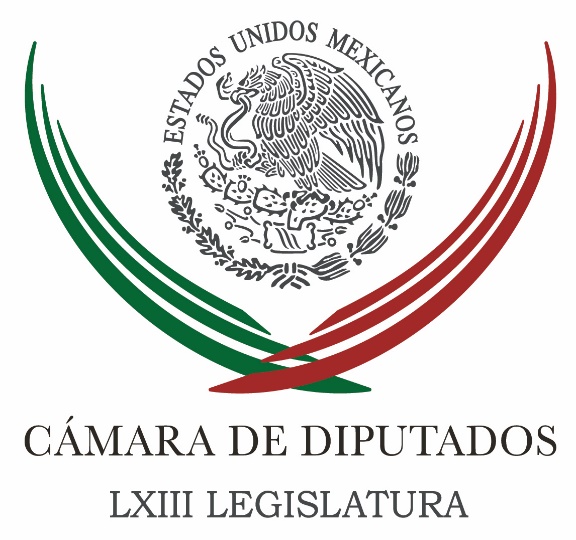 Carpeta InformativaTercer CorteResumen: Reformas de las reformas en puntos que no están funcionando al país: ZambranoInauguran en San Lázaro mural del escultor Ponzanelli, con la efigie de los 219 diputados constituyentesAdvierte PRI a tres días del ordinario que no cambios a Reforma EducativaBuscará PRD Agenda Ambiental en próximo periodo legislativoEncuentro Social se pronuncia en contra de los bloqueos del magisterioEPN destituye a Enrique Galindo como Comisionado de la PF; lo sustituirá Manelich CastillaFuerzas Armadas contribuyen al bienestar de los mexicanos: EPNGobernación alista reformas para fortalecer nuevo Sistema de JusticiaExige PAN acabar con reparto discrecional en la Ciudad de MéxicoRenuncia delegado de Economía en VeracruzMoches en federaciones denuncian atletas ante diputados29 de agosto de 2016TEMA(S): Trabajo Legislativo FECHA: 29/08/16HORA: 17:38NOTICIERO: Paola en FórmulaEMISIÓN: Tercer CorteESTACION: 104.1 FMGRUPO: Radio FórmulaReformas de las reformas en puntos que no están funcionando al país: ZambranoPaola Rojas, conductora: Está en la línea telefónica el diputado del PRD, Jesús Zambrano, presidente de la Mesa Directiva en San Lázaro y próximo coordinador de su bancada. ¿Cómo le va, Jesús? Jesús Zambrano: Muy buenas tardes. Con el gusto de saludarte y a tus órdenes como siempre. Conductora: ¿Sí dije "próximo vicecoordinador"? Jesús Zambrano: Vicecoordinador, efectivamente. Conductora: Me faltó el vice, me disculpo con el coordinador, saludos al diputado Martínez Neri. Jesús Zambrano: A ver si no me quiere colgar mañana. Conductora: O a mí. Déjenme decir en mi defensa que me tomé una medicina para este gripón que traigo que me trae “turulata”. Pero, bueno, el vicecoordinador de su bancada en San Lázaro. Jesús, llegan al próximo periodo ¿con qué prioridades? Los leía y además estuve atenta a lo que plantearon en reunión. ¿Van por las reformas de las reformas?Jesús Zambrano: Las reformas de las reformas en aquellos puntos que no le están funcionando al país, que no le están haciendo bien. Apenas este fin de semana, por ejemplo, se anunció, como bien dieron a llamar, un nuevo "gasolinazo", un aumento en el precio de las gasolinas, y luego un aumento severo en el precio de los consumos eléctricos, de la luz como le llamamos coloquialmente. Quiere decir que la Reforma Energética que tanto se ponderó, que tanta alharaca se hizo de ella y que llegó, por cierto, a propiciar la ruptura del Pacto por México, porque ese tipo de reformas no estaban contempladas en el Pacto por México, pues no están llevando el país a un buen escenario, están generando más problemas que beneficios. Y la otra, más que reforma profunda o como se plantea por la CNTE de abrogación de la Reforma Educativa, es reforma a la Reforma Educativa en aquellos aspectos que den certeza al desempeño de los trabajadores de la educación, de los maestros, que tienen vocación para estar al frente de un salón de clases, y que no se vea como un atentado a sus derechos laborales. Estamos dispuestos a que esto se revise y por ello mismo, como presidente de la Cámara de Diputados, he invitado a la CNTE que presente una iniciativa ciudadana al respecto para que digan en qué no está de acuerdo y por qué y que la podamos revisar con toda responsabilidad. Y que, en este mismo sentido, podamos lograr contribuir, desde la Cámara de Diputados, a darle la estabilidad y la certidumbre que requiere el país. No puede continuar esta situación en algunos estados o en algunas regiones de algunos estados, para decirlo con mayor precisión, con niñas y niños sin clases, como hoy está sucediendo.Conductora: Pero, ¿qué parte de la Reforma Educativa buscaría reformar el PRD en específico? Jesús Zambrano: Lo que tiene que ver, y lo ha reconocido también el propio Instituto Nacional para la Evaluación de la Educación, cómo se haría la evaluación de los maestros para que puedan continuar al frente de sus grupos. Que, por cierto, se ha producido muchísima información falsa al respecto de esto.Conductora: Sí, un montón de cosas, que se va a privatizar la educación y un montón de cosas que no son. Jesús Zambrano: Sí, eso es una absoluta falsedad, pero además…Conductora: Pero, a ver, da la impresión, cuando se aprueban las reformas con también el apoyo del PRD, estaban todos muy contentos; cuando se empieza a complicar su implementación entonces ya no les gusta. ¿No es como oportunista? Jesús Zambrano: A ver, no. Quiero dejar muy claro, por lo menos en lo que a mí respecta. Yo estoy absolutamente a favor del sentir fundamental en el que se dio la Reforma Educativa, que pone en el centro el elevar la calidad de la educación y de que tengamos maestros mejor preparados, para estar a la altura de los nuevos retos que nos impone la nueva situación del país y la nueva situación de México en el mundo. Eso no hay que dejarlo de lado. Me parece que, como columna vertebral de todo esto, además de los maestros, debe ser la propuesta del nuevo modelo educativo nacional, que ya se puso sobre la mesa, que se está discutiendo y que debe enriquecerse con la participación de padres de familia, maestros y especialistas. Eso hay que seguir adelante y trabajando en ello. Hay cosas que están generando conflicto, que nos tienen al sistema educativo nacional y a una parte importante del país con muchos problemas en el funcionamiento de sus actividades cotidianas. Si no tomamos en cuenta que Chiapas y una parte de Oaxaca está en serios problemas de funcionamiento en la vida cotidiana, pues entonces no estamos entendiendo que sí tenemos un problema social. Ahora, cómo decirles a todos los maestros, no sólo ni principalmente a los de la CNTE, pero también a través de los de la CNTE, decirles: “A ver, ¿qué es lo que no les gusta de la Reforma Educativa? Pongan sobre la mesa.”Conductora: Pues la evaluación y que les descuenten cuando faltan. Conductor: Por cierto, lo que hoy está en la ley como resultado de la reforma constitucional en materia de evaluación educativa es, tú vas a una primera evaluación y no la pasas…Conductora: Jesús, me quedan unos segundos y todavía quiero platicar…Nos falta el tema de matrimonios igualitarios… ¿Me esperas tantito? Estoy hablando con Jesús Zambrano sobre los temas prioritarios para el PRD y entonces se revisarán la Reforma Energética, también la Educativa. ¿En el tema económico? Jesús Zambrano: Tenemos que discutir con mucha responsabilidad en la propuesta del paquete económico que nos va mandar la Secretaría de Hacienda, el Gobierno Federal a través de la Secretaría, para ver cómo viene. Lo que hay que cuidar aquí, va haber recurso presupuestal, pues que le recorten al gasto corriente, a gastos superfluos, a los gastos de ingresos, sueldos de los altos funcionarios, duplicidad, etcétera; pero que no le vayan a recortar a la inversión productiva que genera empleos, que genera oportunidades para las inversiones y que no le vayan a recortar al gasto social en salud y educación principalmente. Aquí yo te diría que hay que cuidar eso. Conductora: Con respecto a los matrimonios igualitarios, es una iniciativa que envía el Presidente, pero como que ya lo dejaron solo, no es prioridad para el PRI, mucho menos para el PAN, pero el PRD sí estará en el tema. Jesús Zambrano: Nosotros lo sostenemos como una de las banderas que tienen que ver con la ampliación de derechos humanos y de libertades individuales, Paola. Y a propósito precisamente de lo que ponías de la famosísima canción de Juan Gabriel, que lamentable murió el día de ayer, Juan Gabriel, ya nada más falta que la iglesia, que se ha estado oponiendo, a la Iglesia Católica, me refiero, que ha sido la más militante, particularmente una parte de su cúpula eclesiástica, ya nada más falta que digan que ex comulgan post portem a "Juanga", porque yo creo que fue un icono de lo que significa el no tener temor a dejar clara cuál es su identidad personal en materia de preferencia sexual. Veía hoy una entrevista que metían hace apenas poco, que le preguntaron: "Oiga, y sus preferencias sexuales". Y les contestaba: "Lo que se ve no se juzga". A su manera. Y yo creo que él fue un claro representante de lo que significa dejar muy claro que se puede ser como ser humano, como individuo, como persona, en todo aquello que se quiere potenciar y de lo que lo dotó la naturaleza y de lo que él mismo explotó como persona más allá de lo que una religión o alguien quiera encapsular o quiera condenar. Yo creo que a propósito de la muerte de "Juanga", que además yo soy uno de sus "fans" porque…Conductora:  Es que quién no.Jesús Zambrano: Es parte de nuestra cultura ya nacional en lo que corresponde a su parte poético-musical, Paola. Conductora: Sí, como una figura, digamos, emblemática de la libertad. Jesús Zambrano: Absolutamente. Conductora: De "Este soy yo". Jesús Zambrano: Así es, trasciende la frontera mexicana. Conductora: Pero esta bandera, entonces, que sí toma el PRD de los matrimonios igualitarios van solos en ésta, ¿no? Jesús Zambrano: Bueno, vamos a mantener nuestra posición. Yo creo que hay que dar un debate muy responsable, muy informado, en el que participe todo mundo, desde luego, las iglesias y particularmente la cúpula de la Iglesia Católica que tiene una opinión contraria, que participe. No condenamos a nadie que tenga una posición contraria o diferente a la propuesta del presidente Peña Nieto de matrimonios igualitarios, que es lo que el PRD ha planteado desde hace mucho tiempo, por cierto, en concordancia con amplísimos sectores del movimiento democrático y progresista del país, que no quiere más que tener claro la bandera de lo que por cierto hace ya casi 50 años decían los libertarios participantes del movimiento del 68: "prohibido prohibir". Conductora: Pues muy atentos estaremos al trabajo legislativo y a la batalla que libre el PRD allá en San Lázaro. Por lo pronto, gracias por esos minutos, Jesús. Jesús Zambrano: Al contrario, gracias a ti, a ustedes, Paola. Muy buenas tardes. Felicidades por tus nuevas encomiendas. Conductora: Muchas gracias. El diputado perredista, Jesús Zambrano, próximo vicecoordinador de su bancada en San Lázaro. Ya le estaba yo quitando el vice y en este caso en particular, pues sí es sensible el quitarle o ponerle el vice, porque el jaloneo estuvo bravo, como suele ser en el PRD. Digamos que así se llevan. Duración: 11:58, masn/mTEMA(S): Trabajo Legislativo FECHA: 29/08/16HORA: 19:23NOTICIERO: Enfoque.comEMISIÓN: Tercer CorteESTACION: InternetGRUPO: NRMInauguran en San Lázaro mural del escultor Ponzanelli, con la efigie de los 219 diputados constituyentesSergio Perdomo, reportero: Los diputados develaron en el recinto legislativo de San Lázaro el mural escultórico “Relieve que conmemora el Centenario de la Constitución de 1917” y presentaron la Colección: “La Constitución nos Une”, del Consejo Editorial de la Cámara de Diputados.Ante legisladores y familiares de los constituyentes del 17, el presidente de la Cámara de Diputados, Jesús Zambrano, destacó que el país enfrenta déficit que deben ser asumidos con responsabilidad sobre todo en el terreno social.El presidente de la Junta de Coordinación Política, César Camacho, detalló que se tiene una Constitución vigorosa, fuerte y vigente producto de una asamblea plural.Señaló que la Constitución de 1917 tiene 699 reformas, de las cuales 314 fueron en la etapa del pluralismo político y 147 en este sexenio.TEMA(S): Trabajo Legislativo FECHA: 29/08/16HORA: 19:28NOTICIERO: Enfoque.comEMISIÓN: Tercer CorteESTACION: InternetGRUPO: NRMAdvierte PRI a tres días del ordinario que no cambios a Reforma EducativaSergio Perdomo, reportero: El PRI en la Cámara de Diputados, de cara al período ordinario, que iniciará el jueves, advirtió que no habrá cambios legislativos a la Reforma Educativa, sólo modificaciones en su implementación, para no tocar derechos laborales de los docentes.César Camacho, coordinador de la bancada y presidente de la Junta de Coordinación Política de San Lázaro, dijo que no es necesario reformar la Constitución ni las tres leyes que derivaron de la Reforma Educativa, pues hay suficiente flexibilidad para que la SEP afine lo temas políticos como la evaluación docente.El priísta Camacho, lamentó la posición que ha adoptado Morena en el tema de la Reforma Educativa y la defensa que ha hecho de la CNTE.Respecto a la postura de la oposición de que se deben hacer reformas también al tema energético y fiscal, César Camacho les recordó que la energética salió con los votos del PAN y la fiscal con los del PRD.Por lo anterior, señaló que aunque ningún tema está vetado y se puede analizar, el PRI no tiene en la agenda hacer cambios a las reformas estructurales.TEMA(S): Partidos PolíticosFECHA: 29/08/16HORA: 15:54NOTICIERO: La Crónica.comEMISIÓN: Tercer CorteESTACION: Online:GRUPO: La Crónica.com0Buscará PRD Agenda Ambiental en próximo periodo legislativoNotimex: El Partido de la Revolución Democrática (PRD) refrendó su compromiso para impulsar una agenda ambiental de cara al segundo Periodo Ordinario de Sesiones del Congreso de la Unión que inicia el 1 de septiembre, con el fin de fortalecer las políticas públicas en materia de sustentabilidad.Como resultado de la Reunión Plenaria de legisladores del PRD, el diputado Fernando Rubio Quiroz fue ratificado como Coordinador de Desarrollo Sustentable de la bancada del Sol Azteca en San Lázaro.En ese sentido, el legislador dijo que entre los ejes prioritarios del partido para el nuevo periodo ordinario de sesiones está el tema ambiental, por lo que se prevén la presentación de reformas al respecto.Esta agenda incluirá temas como el fortalecimiento de recursos para este objetivo, así como el acceso al agua, movilidad, cuidado del medio ambiente y otros relativos al desarrollo sustentable.Resaltó que es necesario impulsar los cambios y trabajar de forma coordinada tanto autoridades, como sociedad y el Congreso de la Unión, para favorecer el cuidado del ambiente en todo el país.El también secretario de la Comisión de Medio Ambiente de la Cámara de Diputados ha promovido reformas, puntos de acuerdo y diferentes propuestas en torno al medio ambiente y su cuidado, con lo cual el PRD ha ganado terreno y se ha puesto a la cabeza del trabajo legislativo en estos temas.“La bandera de los temas ambientales, vuelve a ser uno de los pilares en la agenda del PRD y será un elemento fundamental de nuestra propuesta como partido”, destacó el legislador. dlp/mTEMA(S): Trabajo Legislativo FECHA: 29/08//16HORA: 14:54NOTICIERO: Notimex / Terra EMISIÓN: Tercer Corte  ESTACION: Online GRUPO: Notimex 0Encuentro Social se pronuncia en contra de los bloqueos del magisterio  El Partido Encuentro Social (PES) se pronunció en contra de las marchas de la Coordinadora Nacional de Trabajadores de la Educación (CNTE), pues es una minoría en contra de una mayoría que está a favor de los niños de México, y "el Estado no puede ser rehén de nada y de nadie"."Entiendo al Gobierno federal, ya quiso dialogar, ya le dio oportunidad de negociaciones y no han accedido, sin duda por intereses personales o de grupo, no ha accedido porque quieren seguir imponiendo sus reglas", sentenció el coordinador del Grupo Parlamentario del PES en la Cámara de Diputados, Alejandro González Murillo. En conferencia de prensa, en el marco de la 2da Reunión Plenaria del Grupo Parlamentario del PES en San Lázaro que se celebra en esta capital, dejo en claro el rechazo de su partido a la actuación de la CNTE. Por supuesto que "no estamos de acuerdo en la actuación de la Coordinadora, estamos totalmente en contra. Todo mundo tiene derecho a manifestarse en forma pacífica, sin perjudicar a terceros, sobre todo, tratándose de nuestros niños, del turismo, la derrama económica y crecimiento de un estado", expresó. González Murillo sostuvo que la CNTE tendrá que respetar la ley. Y es que, después de las negociaciones, del intento de diálogo, si no hay otra alternativa, por supuesto, "creemos que es necesario el cumplimiento de la ley, sea cual fuera ese, tiene que hacerse cumplir la ley inmediatamente". De acuerdo con el diputado federal, quien estuvo acompañado del dirigente nacional del PES, Eric Flores, "ya es mucho tiempo el que ha pasado, ya es mucho el lapso para que puedan reaccionar porque es la verdad, no están reaccionando a una demanda de todo el país, y que no se dan cuenta que solamente el grupo minoritario de ellos son los que están a favor de esto". /gh/mTEMA(S): Información GeneralFECHA: 29/08/16HORA: NOTICIERO: Noticias MVSEMISIÓN: Tercer CorteESTACION: Online:GRUPO: Noticias MVS0EPN destituye a Enrique Galindo como Comisionado de la PF; lo sustituirá Manelich CastillaJahtziri Chong Magallanes: El secretario de Gobernación, Miguel Ángel Osorio Chong, anunció la separación de Enrique Galindo como Comisionado de la Policía Federal, quien será sustituido por Manelich Castilla Cravioto.Al ofrecer un mensaje ante los medios de comunicación, el encargado de la política interior del país, señaló que por orden del presidente Enrique Peña Nieto, el nuevo titular de la Policía Federal deberá seguir adelante con los esfuerzos que han llevado a cabo en estos últimos años para consolidar a la institución.Lo anterior, dijo, es a fin de que se realice una investigación ágil y transparente sobre los hechos recientes.Cabe mencionar que hace unos días la Comisión Nacional de Derechos Humanos (CNDH), emitió una recomendación en donde concluye que hubo dos ejecuciones arbitrarias en el caso de Tanhuato.Osorio Chong instruyó a Castilla Cravioto a continuar con la capacitación de los elementos de la corporación en materia de derechos humanos; seguir con la coordinación con las instancias del gabinete de seguridad federal para que la PF siga garantizando seguridad a la población.Además, impulsar la adopción de protocolos del uso de la fuerza; continuar ampliando las capacidades tecnológicas y humanas de la institución y estrechar la colaboración con organismos internacionales y organizaciones de la sociedad civil para fortalecer la confianza en la ciudadanía.Finalmente refrendó el compromiso del actual gobierno para fortalecer las instituciones del país por la transparencia y tranquilidad de los mexicanos. dlp/mTEMA(S): Información GeneralFECHA: 29/08/16HORA: 15:29NOTICIERO: La Crónica.comEMISIÓN: Tercer CorteESTACION: Online:GRUPO: La Crónica.com0Fuerzas Armadas contribuyen al bienestar de los mexicanos: EPNNotimex: México cuenta con sus Fuerzas Armadas para seguir edificando una nación más segura, más prospera y de mayor bienestar para sus ciudadanos, aseveró el presidente Enrique Peña Nieto.Durante la inauguración del Hospital Militar Regional de Especialidades de Mazatlán, dijo que como comandante supremo de las Fuerzas Armadas tiene la fortuna de estar en contacto cercano con las organizaciones militares que se preparan para servir a la patria.Por ello, sostuvo que es un alto honor entregar este día condecoraciones y menciones honorificas a los militares que se han destacado en su vida profesional.El mandatario federal apuntó que estas distinciones son una muestra del agradecimiento del pueblo de México para con sus soldados, pilotos y marinos más destacados, por su responsabilidad en el trabajo diario.Acompañado por los secretarios de la Defensa Nacional, Salvador Cienfuegos Cepeda, y de Marina, Vidal Francisco Soberón Sanz, hizo un especial reconocimiento al personal médico militar por el esfuerzo que realizan en cada una de sus actividades asignadas.Refirió que en experiencia propia ha sido testigo de la entrega y profesionalismo de las instituciones de salud militares, pues ha sido atendido en estas instituciones, y por ello expresó su gratitud permanente y todo su reconocimiento.En el acto al que asistió el gobernador de Sinaloa, Mario López Valdez, enfatizó que México cuenta con instituciones de salud altamente capacitadas, y que el hospital que hoy se inaugura es una muestra de agradecimiento y confianza que el país tiene para con sus soldados y marinos.El presidente Peña Nieto resaltó que con esta obra de infraestructura los militares y sus familias tendrán acceso a servicios médicos sofisticados y de alta calidad sin necesidad de trasladarse a otra ciudad.El centro hospitalario inaugurado este día atenderá a los derechohabientes de la región noreste del país y abarcará los estados de Baja California, Baja California Sur, Chihuahua, Durango, Nayarit, Sonora y Sinaloa.Durante la ceremonia, el titular del Ejecutivo federal reiteró sus felicitaciones para los mexicanos que obtuvieron una medalla en los Juegos Olímpicos de Rio de Janeiro 2016, de los cuales cuatro tienen “dos grandes orgullos: ser mexicanos y ser integrantes de las Fuerzas Armadas”.Dijo que los militares son mujeres y hombres que entrenan y se preparan todos los días y se rigen por la disciplina para alcanzar sus objetivos. dlp/mTEMA(S): Información General FECHA: 29/08//16HORA: 14:26NOTICIERO: Notimex / Terra EMISIÓN: Tercer Corte  ESTACION: Online GRUPO: Notimex 0Gobernación alista reformas para fortalecer nuevo Sistema de JusticiaEl secretario de Gobernación, Miguel Ángel Osorio Chong, anunció que en septiembre próximo enviará al Congreso de la Unión un paquete de iniciativas de reforma para fortalecer el nuevo Sistema de Justicia Penal.En el marco de la reunión plenaria de Senadores del PRI, recordó que desde el pasado 18 de junio se instaló el nuevo Sistema de Justicia Penal en todo el país, luego de que cuando inició el actual sexenio encontraron rezagos muy importantes en su instrumentación. "Y en solo dos años, también por instrucción del presidente (Enrique Peña Nieto), logramos que su instalación, su implementación, fuera en todo el país, con muchas dificultades, pero esto se pudo consolidar el pasado 18 de junio", resaltó. El titular de la Secretaría de Gobernación reconoció que "hemos encontrado dificultades, todavía necesidad de recursos, muchos, pero fundamentalmente el fortalecer las capacidades para que pueda lograrse el tema fundamental: abatir la impunidad, cero impunidad en nuestro país". Ello, añadió, a partir de un nuevo modelo de Justicia Penal que, sin duda, hay una gran expectativa con la sociedad, hacia la sociedad. Osorio Chong reiteró que se tiene que hacer un esfuerzo en su implementación y también en su comunicación hacia la sociedad, "que sepa la sociedad de qué se trata este nuevo modelo", para que quien es un infractor, quien cometió un delito pueda llevar su proceso en domicilio, en libertad. Agregó que también se debe lograr la debida capacitación de los policías que llegan al lugar donde se cometió un delito y de ahí toda la cadena hasta llegar al juez. Frente a estos rezagos, informó que en los primeros días de septiembre se presentarán algunas posibles reformas, algunas adecuaciones que se requieren hacer desde la Cámara de Diputados y la Cámara de Senadores, para que se mejore aún más este sistema. /gh/mTEMA(S): Partidos PolíticosFECHA: 29/08/16HORA: 16:121NOTICIERO: La Crónica.comEMISIÓN: Tercer CorteESTACION: Online:GRUPO: La Crónica.com0Exige PAN acabar con reparto discrecional en la Ciudad de MéxicoNotimex: Diputados Constituyentes y legisladores del Partido Acción Nacional (PAN), coincidieron que en la Ciudad de México debe acabarse con la discrecionalidad en el reparto del presupuesto, además de evaluar programas sociales y obras públicas para medir su efectividad y con base en ésta otorgar recursos.Durante el ciclo de foros Hacia el Constituyente, con el tema: Nuevas Reglas del Gasto Público, Mauricio Tabe Echartea, también presidente del PAN local, señaló que la Constitución de la Ciudad de México ofrece la oportunidad de establecer fórmulas para la distribución de los recursos para acabar con el “libertinaje presupuestal”.Además de realizar estudios sobre la rentabilidad de programas y obras públicas para conocer su impacto social y corregir errores.“Por eso el establecer esos criterios nos permite tomar mejores decisiones públicas y evitar que esta discrecionalidad siga llevando los recursos a barriles que no tienen fondo”, enfatizó.En tanto, el senador Ernesto Cordero Arroyo señaló que desde la Constitución se debe establecer que exista una Ley de Coordinación Fiscal para saber cuánto y por qué se destinan determinados recursos a las alcaldías.“¿Estas fórmulas a qué tienen que atender? A la eficiencia recaudatoria, a la potencia económica, a cuánto se recauda en cada una de las demarcaciones territoriales”, destacó.Por su parte, el presidente de la Comisión de Hacienda en la Asamblea Legislativa del DF, Andrés Atayde Rubiolo, señaló que se debe fortalecer el presupuesto de las 16 delegaciones, pues actualmente se destina alrededor del 17 por ciento.“Necesitamos considerar, incentivar la optimización del sistema recaudatorio local, a manos del gobierno de la ciudad, de tal manera que a mayor recaudación y menor subestimación del gobierno local, las demarcaciones territoriales puedan tener mucho más ejercicio del gasto público”, dijo.Lamentó la descentralización del gasto en la capital y que éste seguirá siendo monopolizado por el gobierno de la Ciudad de México, ya que informó que 2009 fue el año en que se destinó más a las delegaciones con 23 mil millones de pesos, lo que representó el 18.75 por ciento del reparto total.El año en que se destinaron menos recursos a las delegaciones fue 2014 con 26 mil millones de pesos, es decir, el 16.81 por ciento de todos los ingresos repartidos por el gobierno de la ciudad.El diputado federal Santiago Taboada Cortina, aseguró que la aportación de las alcaldías debe verse reflejada en el ingreso que reciben.“Un criterio que debemos incorporar es que haya una compensación presupuestal a las delegaciones que aportan y son puntuales en el pago de sus servicios”, aseguró. dlp/mTEMA(S): Información GeneralFECHA: 29/08/16HORA: 16:42NOTICIERO: Milenio.comEMISIÓN: Tercer CorteESTACION: Online:GRUPO: Milenio.com0Renuncia delegado de Economía en VeracruzVeracruz, Isabel Zamudio, reportera: El delegado federal de la Secretaría de Economía en Veracruz, José Antonio Mansur Beltrán, renunció a su cargo luego de que el gobernador electo Miguel Ángel Yunes denunció que Moisés Mansur Cysneiros, padre del funcionario, es presunto prestanombres del gobernador Javier Duarte y a toda su familia.Mansur Beltrán lamentó que su padre esté siendo señalado y criticado por incluir en su testamento hace 10 años al gobernador Duarte, cuando ni siquiera pensaba ser candidato a gobernador, cargo que asumió en 2010.El también directivo de los clubes de beisbol Rojos del Águila de Veracruz y Cafeteros de Córdoba rechazó que su familia esté inmiscuida en algún acto de corrupción, ya que las propiedades que tienen en Texas, Estados Unidos, fueron adquiridas entre 2006 y 2009 y aún las deben. El 60% fue financiado y las mismas tenían descuento de 50 por ciento, de allí que decidieron invertir en ellas con recursos de la fortuna que su familia ha amasado a lo largo de décadas como empresarios en Córdoba.El ahora ex delegado de Economía indicó que su renuncia la presentó para atender los señalamientos que hay en su contra, contra su padre y hermanos, para dar la cara y mostrar que han actuado de manera transparente y honesta, pues la familia Mansur no está inmiscuida en ningún acto de corrupción.Cuando su familia adquirió las 16 propiedades en Texas tampoco tenía cargo público alguno. Desde hace muchos años han sido empresarios, hombres de negocios y entre las inversiones que han hecho se encuentra el manejo del club Rojos del Águila.Evaluarán si ellos siguen con el equipo al que han llevado a varios campeonatos.La familia Mansur fue incluida en las investigaciones de la Procuraduría General de la República que indaga antecedentes catastrales de 35 empresas de Veracruz, presuntamente usadas para desviar recursos del gobierno estatal.Las denuncias contra el gobernador Duarte por desvíos de dinero, se extiende a familiares y colaboradores cercanos, cinco de los cuales ya se han amparado.Mansur Beltrán señaló que no ha tramitado amparo alguno.La denuncia por enriquecimiento ilícito presentada por Miguel Ángel Yunes, señala que Javier Duarte cuenta con 25 bienes inmuebles ilícitamente adquiridos a través de prestanombres y señala a Moisés Mansur Cysneiros. dlp/mTEMA(S): Información GeneralFECHA: 29/08/16HORA: 14:20NOTICIERO: 24 HORASEMISIÓN: Tercer CorteESTACION: Online:GRUPO: 24 HORAS0Moches en federaciones denuncian atletas ante diputadosElena Michel, reportera: Deportistas mexicanos denunciaron la corrupción que existe en las federaciones, como la exigencia de moches para apoyarlo, y demandaron cambios en la ley para agilizar la entrega de recursos a los atletas y certificar a los entrenadores.El fondista, Juan Luis Barrios denunció ante los diputados federales que la Federación de Atletismo exige hasta el 14% del premio que reciben los atletas y, por ello, aplaudió el modelo de entrega directa de dinero que hizo la administración de Alfredo Castillo Cervantes.El clavadista Rommel Pacheco demandó un cambio de modelo en la forma cómo bajan los recursos a los atletas, porque hoy es muy burocrático y fue muy cuidadoso para evitar defender la administración de Castillo Cervantes.El titular de la Comisión Nacional de la Cultura Física y Deporte (Conade), Alfredo Castillo Cervantes aseguró que los 40 atletas que se ubican entre los primeros 16 lugares se están monitoreando con “lupa”.Por su parte, el atleta José Carlos Herrera criticó también a las federaciones al denunciar que no siempre se obtiene de la Federación lo que requieren, que atraviesa, incluso, por la entrega a tiempo de equipamiento. dlp/m